Руководителяммуниципальных органов,осуществляющих управлениев сфере образования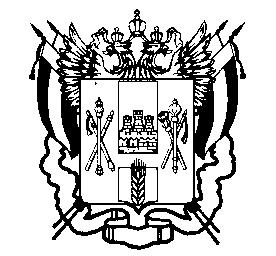 ПРАВИТЕЛЬСТВО  РОСТОВСКОЙ  ОБЛАСТИМИНИСТЕРСТВООБЩЕГО И ПРОФЕССИОНАЛЬНОГООБРАЗОВАНИЯРОСТОВСКОЙ ОБЛАСТИ(минобразование Ростовской области)пер. Доломановский, . Ростов-на-Дону, 44082тел.   (86) 240-4-97  факс (86) 267-86-44E-mail: min@rostobr.ruhttp://www.rostobr.ru  ___________________ № _________________на № ___________ от ___________Об участии в обсуждении профстандартаУважаемые руководители!Минобразование Ростовской области доводит до Вашего сведения информацию Департамента государственной политики в сфере защиты прав детей Минобрнауки России о том, что в настоящее время ФГОУ ВО «Московский государственный психолого-педагогический университет» разработан перечень профессиональных компетенций педагога-психолога в соответствии с перечнем трудовых функций и трудовых действий (письмо Минобрнауки России от 04.07.2016 № 07-2853 прилагается).Указанный перечень размещен для общественного обсуждения на сайте http://профстандартпедагога.рф.Предложения и замечания по данному перечню следует направлять ФГОУ ВО «Московский государственный психолого-педагогический университет» по электронному адресу: rectorat@list.ru.  Прошу довести данную информацию до сведения специалистов муниципальных органов, осуществляющих управление в сфере образования, курирующих вопросы службы практической психологии, руководителей центров психолого-педагогической, медицинской и социальной помощи, руководителей методических объединений педагогов психологов.И.о. министра								М.А. МазаеваНаталья Анатольевна Семыкина (863) 240-46-56